表1、水利工程快速棲地生態評估表(河川、區域排水)表 2、生態檢核進度工作月報表表報編號：                                                                                                                           填報日期：     年    月   日(星期    )   填表人：                             單位職稱：表3、生態檢核生態保育措施自主檢查表(承攬廠商填寫) 表4、生態檢核異常狀況處理                                  □規劃設計階段□施工階段 □維護管理階段說明：本表由監造單位或生態專業人員填寫。複查行動可自行增加欄列以至達複查完成。附錄一、環境照基本資料基本資料紀錄日期紀錄日期110 / 04 /16110 / 04 /16填表人填表人楊嘉仁楊嘉仁基本資料基本資料水系名稱水系名稱苑裡溪苑裡溪行政區行政區苗栗縣苑裡鎮苗栗縣苑裡鎮基本資料基本資料工程名稱工程名稱苗栗縣苑裡鎮苑港五號堤防工程苗栗縣苑裡鎮苑港五號堤防工程工程階段工程階段□計畫提報階段□規劃階段□設計階段    ■施工階段□維護管理階段□計畫提報階段□規劃階段□設計階段    ■施工階段□維護管理階段基本資料基本資料調查樣區調查樣區苗栗縣苑裡鎮苑港五號堤防工程苗栗縣苑裡鎮苑港五號堤防工程位置座標（TWD97）位置座標（TWD97） 215089, 2706154 215089, 2706154基本資料基本資料工程概述工程概述苑港五號堤防工程苑港五號堤防工程苑港五號堤防工程苑港五號堤防工程苑港五號堤防工程苑港五號堤防工程現況圖現況圖□定點連續周界照片  ■工程設施照片  ■水域棲地照片  ■水岸及護坡照片  □水棲生物照片  □相關工程計畫索引圖□其他_________________________________________________□定點連續周界照片  ■工程設施照片  ■水域棲地照片  ■水岸及護坡照片  □水棲生物照片  □相關工程計畫索引圖□其他_________________________________________________□定點連續周界照片  ■工程設施照片  ■水域棲地照片  ■水岸及護坡照片  □水棲生物照片  □相關工程計畫索引圖□其他_________________________________________________□定點連續周界照片  ■工程設施照片  ■水域棲地照片  ■水岸及護坡照片  □水棲生物照片  □相關工程計畫索引圖□其他_________________________________________________□定點連續周界照片  ■工程設施照片  ■水域棲地照片  ■水岸及護坡照片  □水棲生物照片  □相關工程計畫索引圖□其他_________________________________________________□定點連續周界照片  ■工程設施照片  ■水域棲地照片  ■水岸及護坡照片  □水棲生物照片  □相關工程計畫索引圖□其他_________________________________________________□定點連續周界照片  ■工程設施照片  ■水域棲地照片  ■水岸及護坡照片  □水棲生物照片  □相關工程計畫索引圖□其他_________________________________________________□定點連續周界照片  ■工程設施照片  ■水域棲地照片  ■水岸及護坡照片  □水棲生物照片  □相關工程計畫索引圖□其他_________________________________________________類別類別類別評估因子勾選評估因子勾選評分評分未來可採行的生態友善策略或措施未來可採行的生態友善策略或措施水的特性(A)水域型態多樣性(A)水域型態多樣性Q：您看到幾種水域型態? (可複選)■淺流、□淺瀨、□深流、□深潭、■岸邊緩流、□其他(什麼是水域型態? 詳表A-1 水域型態分類標準表)Q：您看到幾種水域型態? (可複選)■淺流、□淺瀨、□深流、□深潭、■岸邊緩流、□其他(什麼是水域型態? 詳表A-1 水域型態分類標準表)33□增加水流型態多樣化■避免河床施作大量硬體設施□增加水流自然擺盪之機會□縮小工程量體或規模□進行河川(區排)情勢調查中的專題或專業調查□避免全斷面流速過快□增加棲地水深□其他______________□增加水流型態多樣化■避免河床施作大量硬體設施□增加水流自然擺盪之機會□縮小工程量體或規模□進行河川(區排)情勢調查中的專題或專業調查□避免全斷面流速過快□增加棲地水深□其他______________水的特性(A)水域型態多樣性(A)水域型態多樣性評分標準：                                             (詳參照表A項)□水域型態出現4種以上：10分□水域型態出現3種：6分■水域型態出現2種：3分□水域型態出現1種：1分□同上，且水道受人工建造物限制，水流無自然擺盪之機會：0分評分標準：                                             (詳參照表A項)□水域型態出現4種以上：10分□水域型態出現3種：6分■水域型態出現2種：3分□水域型態出現1種：1分□同上，且水道受人工建造物限制，水流無自然擺盪之機會：0分33□增加水流型態多樣化■避免河床施作大量硬體設施□增加水流自然擺盪之機會□縮小工程量體或規模□進行河川(區排)情勢調查中的專題或專業調查□避免全斷面流速過快□增加棲地水深□其他______________□增加水流型態多樣化■避免河床施作大量硬體設施□增加水流自然擺盪之機會□縮小工程量體或規模□進行河川(區排)情勢調查中的專題或專業調查□避免全斷面流速過快□增加棲地水深□其他______________水的特性(A)水域型態多樣性(A)水域型態多樣性生態意義：檢視現況棲地的多樣性狀態生態意義：檢視現況棲地的多樣性狀態33□增加水流型態多樣化■避免河床施作大量硬體設施□增加水流自然擺盪之機會□縮小工程量體或規模□進行河川(區排)情勢調查中的專題或專業調查□避免全斷面流速過快□增加棲地水深□其他______________□增加水流型態多樣化■避免河床施作大量硬體設施□增加水流自然擺盪之機會□縮小工程量體或規模□進行河川(區排)情勢調查中的專題或專業調查□避免全斷面流速過快□增加棲地水深□其他______________水的特性(B)水域廊道連續性(B)水域廊道連續性Q：您看到水域廊道狀態(沿著水流方向的水流連續性)為何? 評分標準：                                             (詳參照表B項)□仍維持自然狀態：10分■受工程影響廊道連續性未遭受阻斷，主流河道型態明顯呈穩定狀態：6分□受工程影響廊道連續性未遭受阻斷，主流河道型態未達穩定狀態：3分□廊道受工程影響連續性遭阻斷，造成上下游生物遷徙及物質傳輸困難：1分□同上，且橫向結構物造成水量減少(如伏流)：0分Q：您看到水域廊道狀態(沿著水流方向的水流連續性)為何? 評分標準：                                             (詳參照表B項)□仍維持自然狀態：10分■受工程影響廊道連續性未遭受阻斷，主流河道型態明顯呈穩定狀態：6分□受工程影響廊道連續性未遭受阻斷，主流河道型態未達穩定狀態：3分□廊道受工程影響連續性遭阻斷，造成上下游生物遷徙及物質傳輸困難：1分□同上，且橫向結構物造成水量減少(如伏流)：0分66□降低橫向結構物高差■避免橫向結構物完全橫跨斷面□縮減橫向結構物體量體或規模□維持水路蜿蜒□其他______________□降低橫向結構物高差■避免橫向結構物完全橫跨斷面□縮減橫向結構物體量體或規模□維持水路蜿蜒□其他______________水的特性(B)水域廊道連續性(B)水域廊道連續性生態意義：檢視水域生物可否在水路上中下游的通行無阻生態意義：檢視水域生物可否在水路上中下游的通行無阻66□降低橫向結構物高差■避免橫向結構物完全橫跨斷面□縮減橫向結構物體量體或規模□維持水路蜿蜒□其他______________□降低橫向結構物高差■避免橫向結構物完全橫跨斷面□縮減橫向結構物體量體或規模□維持水路蜿蜒□其他______________水的特性(C)水質(C)水質Q：您看到聞到的水是否異常?   (異常的水質指標如下，可複選)□濁度太高、□味道有異味、□優養情形(水表有浮藻類)Q：您看到聞到的水是否異常?   (異常的水質指標如下，可複選)□濁度太高、□味道有異味、□優養情形(水表有浮藻類)33□維持水量充足■維持水路洪枯流量變動□調整設計，增加水深□檢視區域內各事業放流水是否符合放流水標準□調整設計，增加水流曝氣機會□建議進行河川區排情勢調查之簡易水質調查監測□其他______________□維持水量充足■維持水路洪枯流量變動□調整設計，增加水深□檢視區域內各事業放流水是否符合放流水標準□調整設計，增加水流曝氣機會□建議進行河川區排情勢調查之簡易水質調查監測□其他______________水的特性(C)水質(C)水質評分標準：                                             (詳參照表C項)□皆無異常，河道具曝氣作用之跌水：10分□水質指標皆無異常，河道流速緩慢且坡降平緩：6分■水質指標有任一項出現異常：3分□水質指標有超過一項以上出現異常：1分□水質指標有超過一項以上出現異常，且表面有浮油及垃圾等：0分評分標準：                                             (詳參照表C項)□皆無異常，河道具曝氣作用之跌水：10分□水質指標皆無異常，河道流速緩慢且坡降平緩：6分■水質指標有任一項出現異常：3分□水質指標有超過一項以上出現異常：1分□水質指標有超過一項以上出現異常，且表面有浮油及垃圾等：0分33□維持水量充足■維持水路洪枯流量變動□調整設計，增加水深□檢視區域內各事業放流水是否符合放流水標準□調整設計，增加水流曝氣機會□建議進行河川區排情勢調查之簡易水質調查監測□其他______________□維持水量充足■維持水路洪枯流量變動□調整設計，增加水深□檢視區域內各事業放流水是否符合放流水標準□調整設計，增加水流曝氣機會□建議進行河川區排情勢調查之簡易水質調查監測□其他______________水的特性(C)水質(C)水質生態意義：檢視水質狀況可否讓一般水域生物生存生態意義：檢視水質狀況可否讓一般水域生物生存33□維持水量充足■維持水路洪枯流量變動□調整設計，增加水深□檢視區域內各事業放流水是否符合放流水標準□調整設計，增加水流曝氣機會□建議進行河川區排情勢調查之簡易水質調查監測□其他______________□維持水量充足■維持水路洪枯流量變動□調整設計，增加水深□檢視區域內各事業放流水是否符合放流水標準□調整設計，增加水流曝氣機會□建議進行河川區排情勢調查之簡易水質調查監測□其他______________水陸域過渡帶及底質特性(D)水陸域過渡帶(D)水陸域過渡帶Q：您看到的水陸域接界處的裸露面積佔總面積的比率有多少? 評分標準：□在目標河段內，灘地裸露面積比率小於25%： 5分■在目標河段內，灘地裸露面積比率介於25%-75%： 3分□在目標河段內，灘地裸露面積比率大於75%： 1分□在目標河段內，完全裸露，沒有水流： 0分Q：您看到的水陸域接界處的裸露面積佔總面積的比率有多少? 評分標準：□在目標河段內，灘地裸露面積比率小於25%： 5分■在目標河段內，灘地裸露面積比率介於25%-75%： 3分□在目標河段內，灘地裸露面積比率大於75%： 1分□在目標河段內，完全裸露，沒有水流： 0分33□增加低水流路施設□增加構造物表面孔隙、粗糙度□增加植生種類與密度□減少外來種植物數量■維持重要保全對象(大樹或完整植被帶等)■其他保留原有之卵礫石□增加低水流路施設□增加構造物表面孔隙、粗糙度□增加植生種類與密度□減少外來種植物數量■維持重要保全對象(大樹或完整植被帶等)■其他保留原有之卵礫石水陸域過渡帶及底質特性(D)水陸域過渡帶(D)水陸域過渡帶生態意義：檢視流量洪枯狀態的空間變化，在水路的水路域交界的過渡帶特性註：裸露面積為總面積(目標河段)扣除水與植物的範圍生態意義：檢視流量洪枯狀態的空間變化，在水路的水路域交界的過渡帶特性註：裸露面積為總面積(目標河段)扣除水與植物的範圍33□增加低水流路施設□增加構造物表面孔隙、粗糙度□增加植生種類與密度□減少外來種植物數量■維持重要保全對象(大樹或完整植被帶等)■其他保留原有之卵礫石□增加低水流路施設□增加構造物表面孔隙、粗糙度□增加植生種類與密度□減少外來種植物數量■維持重要保全對象(大樹或完整植被帶等)■其他保留原有之卵礫石水陸域過渡帶及底質特性(D)水陸域過渡帶(D)水陸域過渡帶Q：您看到控制水路的兩側是由什麼結構物跟植物所組成?Q：您看到控制水路的兩側是由什麼結構物跟植物所組成?33□增加低水流路施設□增加構造物表面孔隙、粗糙度□增加植生種類與密度□減少外來種植物數量■維持重要保全對象(大樹或完整植被帶等)■其他保留原有之卵礫石□增加低水流路施設□增加構造物表面孔隙、粗糙度□增加植生種類與密度□減少外來種植物數量■維持重要保全對象(大樹或完整植被帶等)■其他保留原有之卵礫石水陸域過渡帶及底質特性(D)水陸域過渡帶(D)水陸域過渡帶生態意義：檢視水路內及水路邊界的人工結構物是否造成蟹類、爬蟲類、兩生類移動的困難生態意義：檢視水路內及水路邊界的人工結構物是否造成蟹類、爬蟲類、兩生類移動的困難33□增加低水流路施設□增加構造物表面孔隙、粗糙度□增加植生種類與密度□減少外來種植物數量■維持重要保全對象(大樹或完整植被帶等)■其他保留原有之卵礫石□增加低水流路施設□增加構造物表面孔隙、粗糙度□增加植生種類與密度□減少外來種植物數量■維持重要保全對象(大樹或完整植被帶等)■其他保留原有之卵礫石類別類別評估因子勾選評分未來可採行的生態友善策略或措施水陸域過渡帶及底質特性(E)溪濱廊道連續性Q：您看到的溪濱廊道自然程度?  (垂直水流方向) (詳參照表E項)評分標準：□仍維持自然狀態：10分□具人工構造物或其他護岸及植栽工程，低於30%廊道連接性遭阻斷：6分□具人工構造物或其他護岸及植栽工程，30%~60%廊道連接性遭阻斷：3分■大於60%之濱岸連接性遭人工構造物所阻斷：1分□同上，且為人工構造物表面很光滑：0分    1■標示重要保全對象(大樹或完整植被帶等)□縮減工程量體或規模□建議進行河川區排情勢調查中的專題或專業調查□增加構造物表面孔隙、粗糙度□增加植生種類與密度■增加生物通道或棲地營造■降低縱向結構物的邊坡(緩坡化)■其他保留原有之卵礫石水陸域過渡帶及底質特性(E)溪濱廊道連續性生態意義：檢視蟹類、兩棲類、爬蟲類等可否在水域與陸域間通行無阻    1■標示重要保全對象(大樹或完整植被帶等)□縮減工程量體或規模□建議進行河川區排情勢調查中的專題或專業調查□增加構造物表面孔隙、粗糙度□增加植生種類與密度■增加生物通道或棲地營造■降低縱向結構物的邊坡(緩坡化)■其他保留原有之卵礫石水陸域過渡帶及底質特性(F)底質
多樣性Q：您看到的河段內河床底質為何?□漂石、□圓石、■卵石、■礫石等          (詳表F-1 河床底質型態分類表)3□維持水路洪枯流量變動，以維持底質適度變動與更新■減少集水區內的不當土砂來源(如，工程施作或開發是否採用集水區外的土砂材料等)□增加渠道底面透水面積比率□減少高濁度水流流入□其他保留原有之卵礫石水陸域過渡帶及底質特性(F)底質
多樣性評分標準：被細沉積砂土覆蓋之面積比例                  (詳參照表F項)□面積比例小於25%： 10分□面積比例介於25%~50%： 6分■面積比例介於50%~75%： 3分□面積比例大於75%： 1分□同上，且有廢棄物。或水道底部有不透水面積，面積>1/5水道底面積：0分3□維持水路洪枯流量變動，以維持底質適度變動與更新■減少集水區內的不當土砂來源(如，工程施作或開發是否採用集水區外的土砂材料等)□增加渠道底面透水面積比率□減少高濁度水流流入□其他保留原有之卵礫石水陸域過渡帶及底質特性(F)底質
多樣性生態意義：檢視棲地多樣性是否足夠及被細沉積砂土覆蓋與渠底不透水之面積比例註：底質分布與水利篩選有關，本項除單一樣站的評估外，建議搭配區排整體系統(上、下游)底質多樣性評估3□維持水路洪枯流量變動，以維持底質適度變動與更新■減少集水區內的不當土砂來源(如，工程施作或開發是否採用集水區外的土砂材料等)□增加渠道底面透水面積比率□減少高濁度水流流入□其他保留原有之卵礫石生態特性(G)水生動物豐多度(原生or外來)Q：您看到或聽到哪些種類的生物? (可複選)□水棲昆蟲、■螺貝類、■蝦蟹類、■魚類、□兩棲類、■爬蟲類  4□縮減工程量體或規模□調整設計，增加水深□移地保育(需確認目標物種)□建議進行河川區排情勢調查之簡易自主生態調查監測■其他保留大部分的河床與不破壞重要保全對象(大樹或完整植被帶等)生態特性(G)水生動物豐多度(原生or外來)評分標準： □生物種類出現三類以上，且皆為原生種：7分■生物種類出現三類以上，但少部分為外來種：4分□生物種類僅出現二至三類，部分為外來種：1分□生物種類僅出現一類或都沒有出現：0分指標生物 □台灣石鮒 或 田蚌 ：上述分數再+3分(詳表G-1 區排常見外來種、表G-2 區排指標生物)  4□縮減工程量體或規模□調整設計，增加水深□移地保育(需確認目標物種)□建議進行河川區排情勢調查之簡易自主生態調查監測■其他保留大部分的河床與不破壞重要保全對象(大樹或完整植被帶等)生態特性(G)水生動物豐多度(原生or外來)生態意義：檢視現況河川區排生態系統狀況  4□縮減工程量體或規模□調整設計，增加水深□移地保育(需確認目標物種)□建議進行河川區排情勢調查之簡易自主生態調查監測■其他保留大部分的河床與不破壞重要保全對象(大樹或完整植被帶等)生態特性(H)水域生產者Q：您看到的水是什麼顏色? 評分標準：□水呈現藍色且透明度高：10分■水呈現黃色：6分□水呈現綠色：3分□水呈現其他色：1分□水呈現其他色且透明度低：0分  6■避免施工方法及過程造成濁度升高□調整設計，增加水深□維持水路洪枯流量變動□檢視區域內各事業放流水是否符合放流水標準□增加水流曝氣機會□建議進行河川區排情勢調查之簡易水質調查監測□其他______________生態特性(H)水域生產者生態意義：檢視水體中藻類及浮游生物(生產者)的含量及種類  6■避免施工方法及過程造成濁度升高□調整設計，增加水深□維持水路洪枯流量變動□檢視區域內各事業放流水是否符合放流水標準□增加水流曝氣機會□建議進行河川區排情勢調查之簡易水質調查監測□其他______________綜合評價綜合評價水的特性項總分 = A+B+C =  10 (總分30分)水陸域過渡帶及底質特性項總分 = D+E+F =                   7 (總分30分)生態特性項總分 = G+H =  10  (總分20分)總和=    27     (總分80分)總和=    27     (總分80分)工作名稱契約工期日曆天日曆天開工日期開工日期預定完工日期預定完工日期預定完工日期工期展延天數工期展延天數工期展延天數天天天天天□核定階段□可行性評估階段□規劃階段□設計階段□施工階段□維護管理階段□核定階段□可行性評估階段□規劃階段□設計階段□施工階段□維護管理階段□核定階段□可行性評估階段□規劃階段□設計階段□施工階段□維護管理階段□核定階段□可行性評估階段□規劃階段□設計階段□施工階段□維護管理階段預定進度(%)預定進度(%)實際進度(%)實際進度(%)□核定階段□可行性評估階段□規劃階段□設計階段□施工階段□維護管理階段□核定階段□可行性評估階段□規劃階段□設計階段□施工階段□維護管理階段□核定階段□可行性評估階段□規劃階段□設計階段□施工階段□維護管理階段□核定階段□可行性評估階段□規劃階段□設計階段□施工階段□維護管理階段一、生態檢核工作項目(視實際需要調查項目進行勾選)一、生態檢核工作項目(視實際需要調查項目進行勾選)一、生態檢核工作項目(視實際需要調查項目進行勾選)一、生態檢核工作項目(視實際需要調查項目進行勾選)一、生態檢核工作項目(視實際需要調查項目進行勾選)一、生態檢核工作項目(視實際需要調查項目進行勾選)一、生態檢核工作項目(視實際需要調查項目進行勾選)一、生態檢核工作項目(視實際需要調查項目進行勾選)單位數量(次數)數量(次數)累計數量1.植物調查1.植物調查1.植物調查1.植物調查1.植物調查1.植物調查1.植物調查1.植物調查2.陸域動物調查2.陸域動物調查2.陸域動物調查2.陸域動物調查2.陸域動物調查2.陸域動物調查2.陸域動物調查2.陸域動物調查3.水域生物調查3.水域生物調查3.水域生物調查3.水域生物調查3.水域生物調查3.水域生物調查3.水域生物調查3.水域生物調查4.水質調查4.水質調查4.水質調查4.水質調查4.水質調查4.水質調查4.水質調查4.水質調查5.保育措施5.保育措施5.保育措施5.保育措施5.保育措施5.保育措施5.保育措施5.保育措施6.現地勘查6.現地勘查6.現地勘查6.現地勘查6.現地勘查6.現地勘查6.現地勘查6.現地勘查7.民眾參與7.民眾參與7.民眾參與7.民眾參與7.民眾參與7.民眾參與7.民眾參與7.民眾參與二、工作進行情況摘要與意見回饋二、工作進行情況摘要與意見回饋二、工作進行情況摘要與意見回饋二、工作進行情況摘要與意見回饋二、工作進行情況摘要與意見回饋二、工作進行情況摘要與意見回饋二、工作進行情況摘要與意見回饋二、工作進行情況摘要與意見回饋二、工作進行情況摘要與意見回饋二、工作進行情況摘要與意見回饋二、工作進行情況摘要與意見回饋二、工作進行情況摘要與意見回饋工程名稱苗栗縣苑裡鎮苑港五號堤防工程生態檢核苗栗縣苑裡鎮苑港五號堤防工程生態檢核承攬廠商工程位置 苑裡鎮苑港五號堤防檢查日期 民國   年  月  日檢查項目檢查結果改善作為1. □工程人員產生之廚餘、垃圾等廢棄物是否有密封處理設施  □良好 □待改善2. □施工圍籬是否有設置　□良好 □待改善3. □洗車設備是否設置與檢查維護　□良好 □待改善4. □土方之運送是否覆蓋以減少揚塵　□良好□待改善5. □施工動線規則是否有避開鄰近區之樹木。　□良好 □待改善6.□工程施工是否有阻斷水流　□良好 □待改善7.□工程是否有造成溪床高度落差過大，水域生物遭縱向阻隔，形成棲地切割現象。  □良好 □待改善8.□溪流渠道是否因施工機具油汙而被汙染  □良好 □待改善工程名稱苗栗縣苑裡鎮苑港五號堤防工程生態檢核苗栗縣苑裡鎮苑港五號堤防工程生態檢核苗栗縣苑裡鎮苑港五號堤防工程生態檢核苗栗縣苑裡鎮苑港五號堤防工程生態檢核異常狀況類型□水域動物大量暴斃□鳥禽大量暴斃 □農作物大量枯死□水體明顯遭受汙染，如有油汙、惡臭□保全對象遭破壞□其他□水域動物大量暴斃□鳥禽大量暴斃 □農作物大量枯死□水體明顯遭受汙染，如有油汙、惡臭□保全對象遭破壞□其他□水域動物大量暴斃□鳥禽大量暴斃 □農作物大量枯死□水體明顯遭受汙染，如有油汙、惡臭□保全對象遭破壞□其他□水域動物大量暴斃□鳥禽大量暴斃 □農作物大量枯死□水體明顯遭受汙染，如有油汙、惡臭□保全對象遭破壞□其他填表人員
(單位/職稱)填表日期 狀況提報人
(單位/職稱)異常狀況發現日期異常狀況說明 解決對策複查者 複查日期 民國  年 月 日民國  年 月 日複查結果及
應採行動複查者 複查日期 民國  年 月 日民國  年 月 日複查結果及
應採行動複查者 複查日期 複查日期 民國  年 月 日複查結果及
應採行動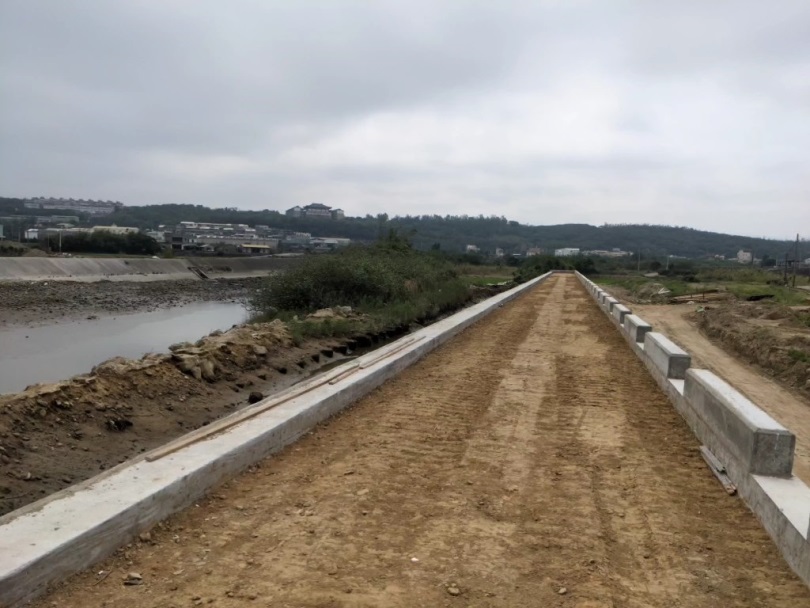 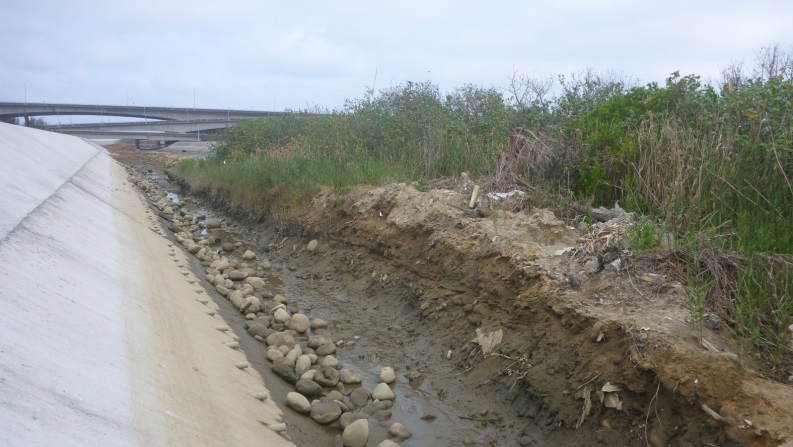 計畫區(110.04.16)卵礫石保留(110.04.16)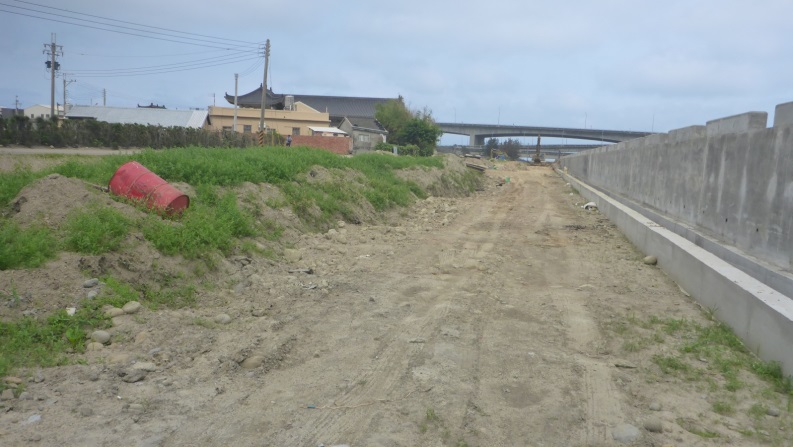 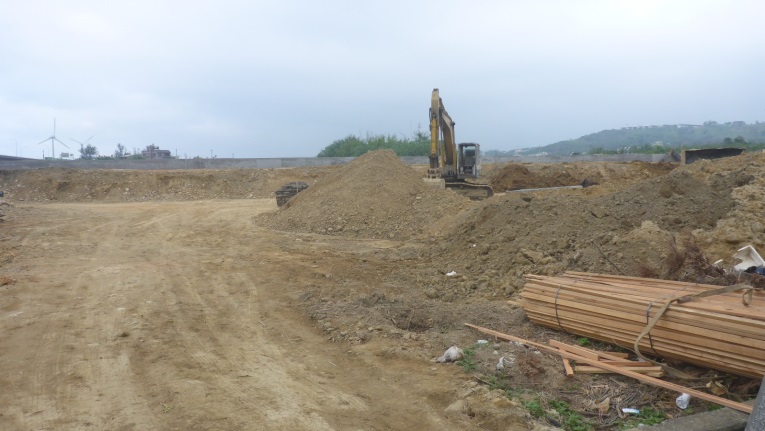 計畫區的施工便道(110.04.16)計畫區的施工情形(110.04.16)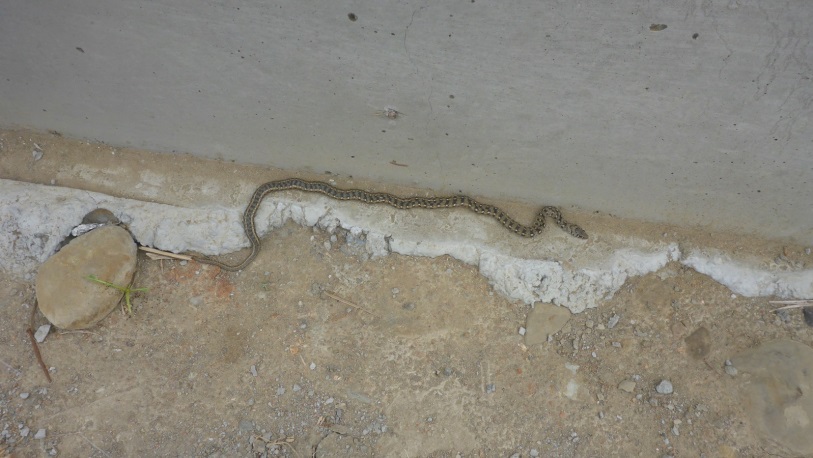 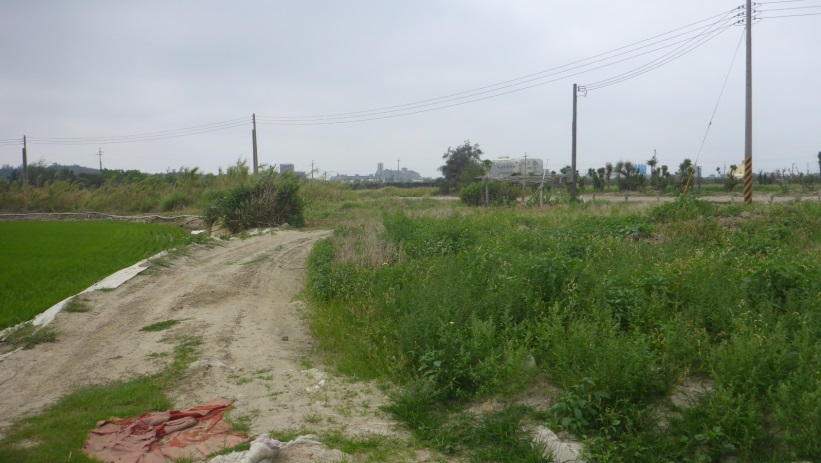 計畫區出現花浪蛇(110.04.16)鄰近區環境(110.04.16)